Notes- Evolution, Natural Selection, and Genetic Variation		pg ________Species and Species VariationSpecies- A group of ______________________ that are able to produce ____________________ that are healthy and capable of reproducing offspring. 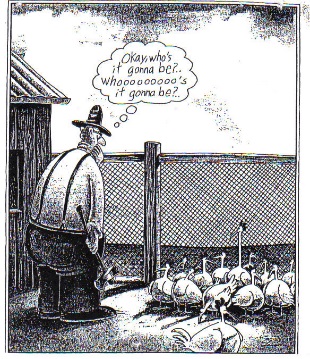 Examples of different species:Humans, blue whale, dogs, dogwood treesGrey squirrels, white tail deerGenetic Variation- Not all organisms of the same ___________________ look or act alike. Example: humans have different eye, skin and hair color. Charles Darwin and Natural SelectionCharles Darwin is a ______________________ who wrote the book On The Origins of Species in 1859 . The book presented evidence and proposed a mechanism for biological evolution called _________________  ___________________. 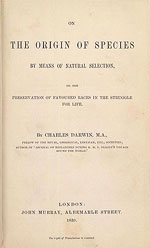 Natural Selection- ___________________  ____________ is the gradual process by which certain _______________________  in a population become more common as a function of reproductive _________________. The Theory of Evolution says…..Some organisms within a species are better ___________________ for certain ________________________________ than others.Organisms within a species that are not well suited for a certain environment will not survive. Aka “________________   ____________  _________  _____________”If all of the organism within a species are unable to _________________ to an environmental change, the species become __________________. Notes- Evolution, Natural Selection, and Genetic Variation		pg ________Species and Species VariationSpecies- A group of ______________________ that are able to produce ____________________ that are healthy and capable of reproducing offspring.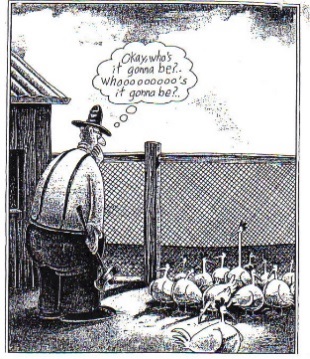 Examples of different species:Humans, blue whale, dogs, dogwood treesGrey squirrels, white tail deerGenetic Variation- Not all organisms of the same ___________________ look or act alike. Example: humans have different eye, skin and hair color. Charles Darwin and Natural SelectionCharles Darwin is a ______________________ who wrote the book On The Origins of Species in 1859 . The book presented evidence and proposed a mechanism for biological evolution called _________________  ___________________. Natural Selection- ___________________  ____________ is the gradual process by which certain _______________________  in a population become more common as a function of reproductive _________________. The Theory of Evolution says…..Some organisms within a species are better ___________________ for certain ________________________________ than others.Organisms within a species that are not well suited for a certain environment will not survive. Aka “________________   ____________  _________  _____________”If all of the organism within a species are unable to _________________ to an environmental change, the species become __________________. 